Fantasiewelt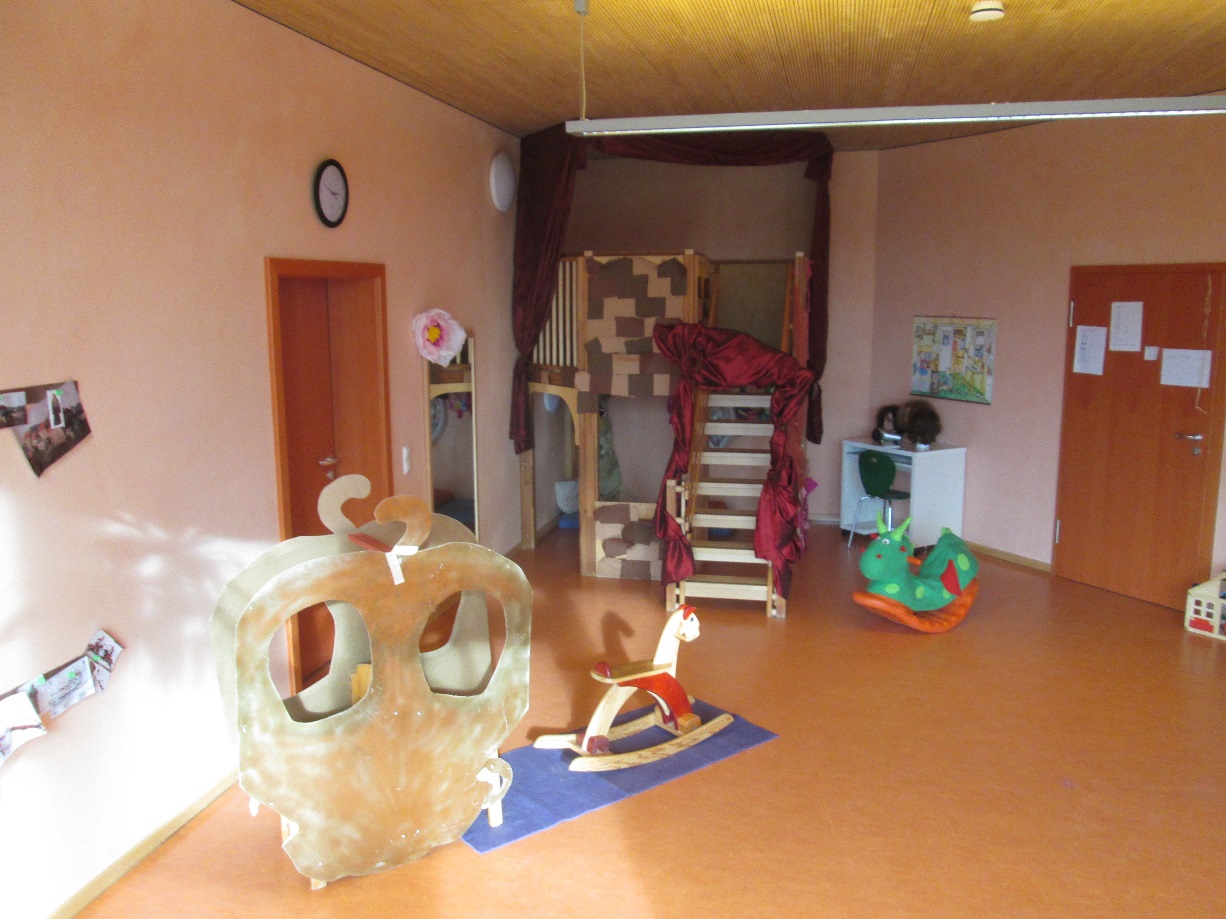 In der Fantasiewelt haben die Kinder die Möglichkeit in ihre Welten des Spiels einzutauchen. Kinder lieben das sogenannte Rollenspiel. Dabei werden meistens Rollen aus ihren Erlebnis- und Erfahrungswelten übernommen sowie aus Fernsehsendungen, Märchen oder Bilderbüchern. Diese Art von Spiel hilft den Kindern sich langsam in die Welt der Erwachsenen einzuspielen. Hierbei darf es Rollen übernehmen, die ihm in der Realität aufgrund seiner begrenzten Fähigkeiten noch verschlossen sind. Dies wird gefördert, in dem aktuelle Themen der Kinder aufgegriffen werden.„Was wird in der Fantasiewelt gefördert?“Sich in andere Menschen hineinzuversetzen und sich mitzuteilenSich ohne Angst unterzuordnen oder zu bestimmenSoziale Verhaltensweisen werden geübtBewältigungs- und Lösungsstrategien werden im Rollenspiel entwickelt und ausprobiert, die bei Problemen oder seelischen Konflikten helfen könnenVerbale und pantomimische KommunikationGanzheitliches ErlebenUnterscheidung zwischen Fantasie und WirklichkeitDas Spielmaterial variiert mit jeder Welt. Beispiele sind: Puppen, Küchenutensilien und die Verkleidungskiste. 